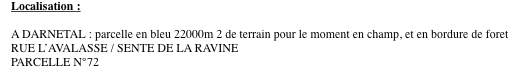 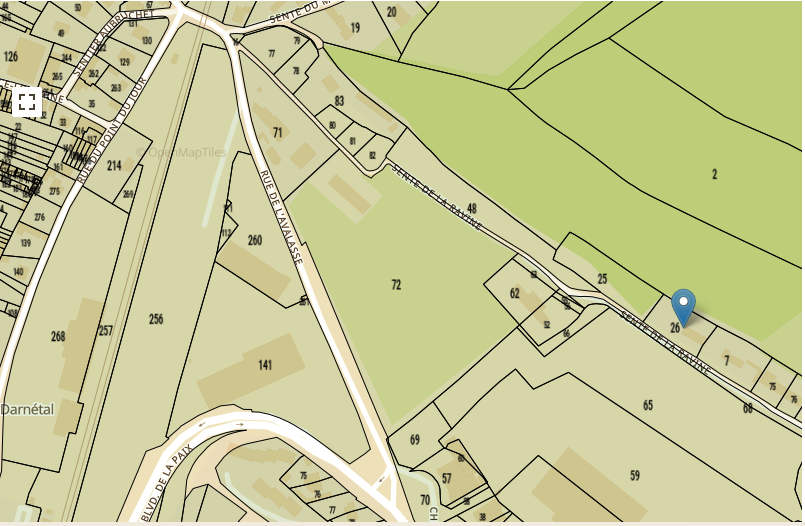 AUTRE VUE DE LA PARCELLE (en bleu)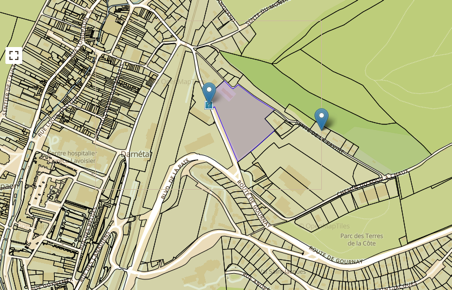 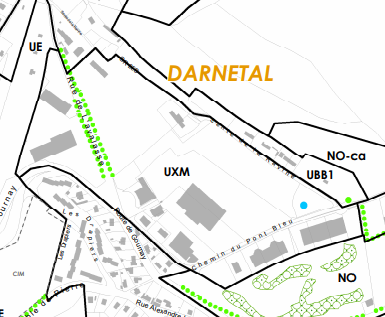 ACCES ROUTIER (rouge) : RN 31 et rue de l’AvalssePARCELLE EN 2021 :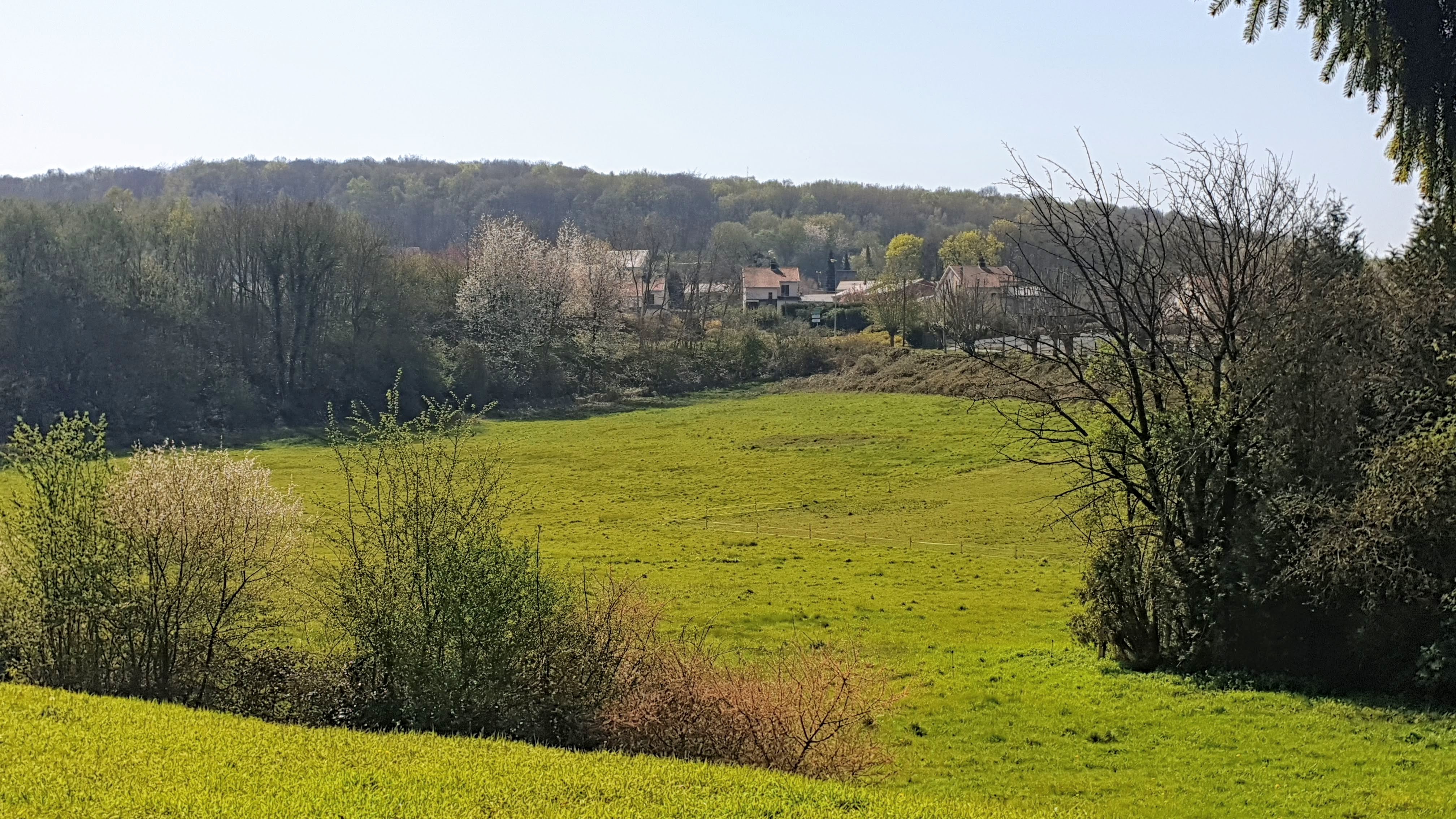 PLU DE DARNETAL ET RUISSELEMENT et INONDATIONS 07/2007 : 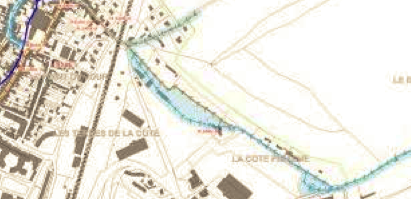 PARCELLE INONDEEE EN 07/2007 :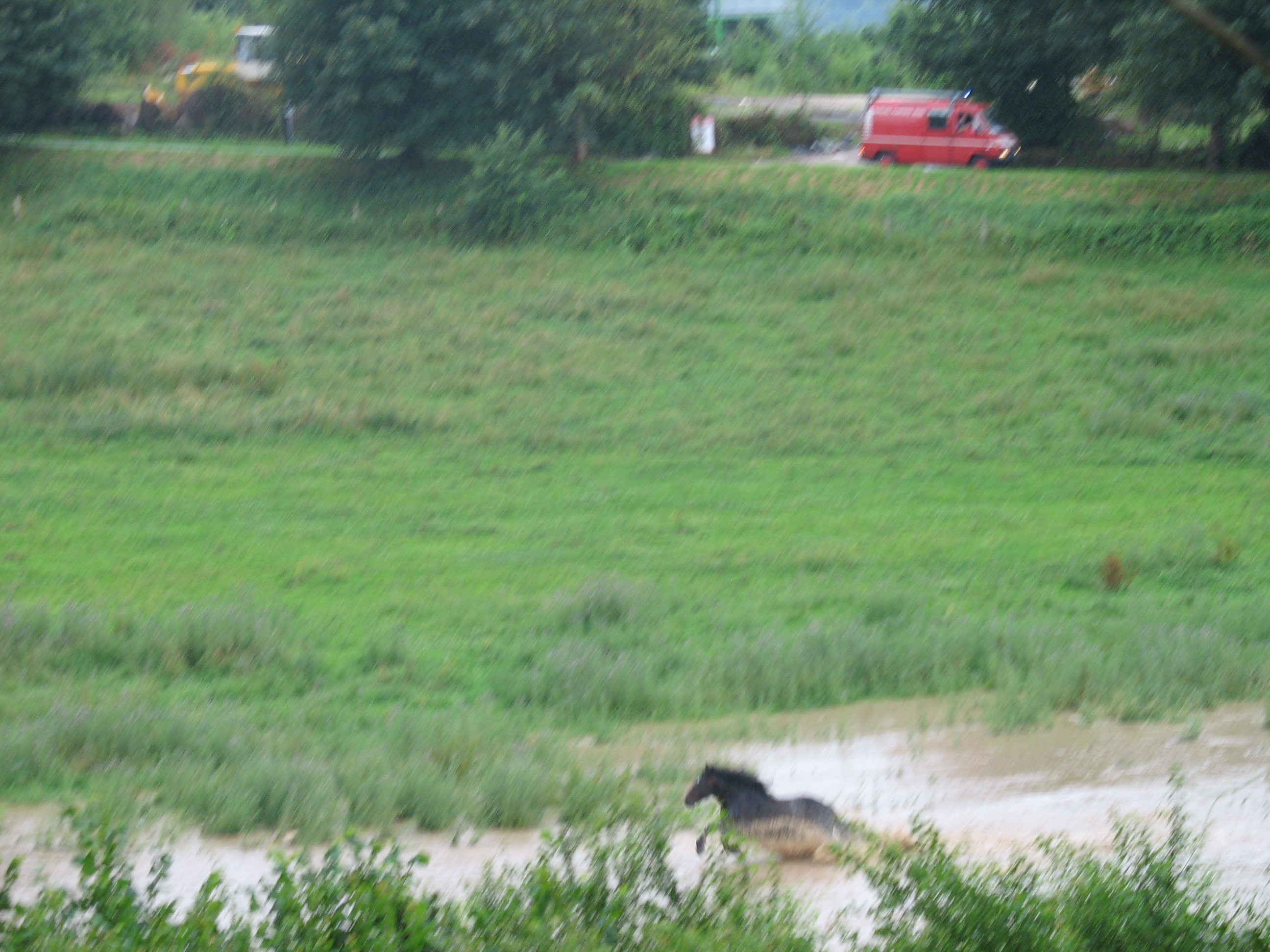 BAS DE LA RUE DE L AVALASSE EN 07/2007 – 06/2021L’eau et les boues partent vers le centre de DARNETAL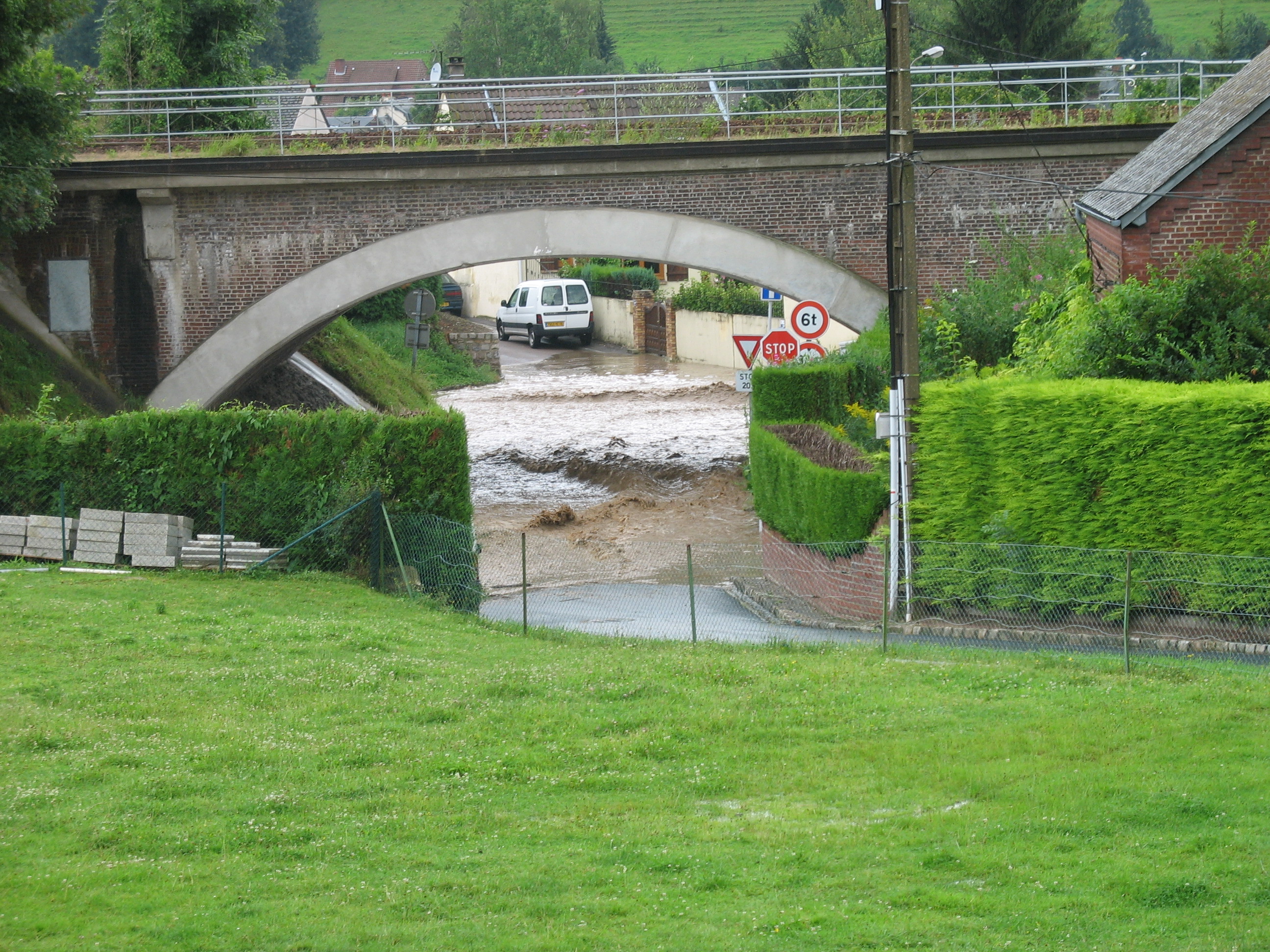 ACTION MENEE PAR DES ASSOCIATIONS en 2020 :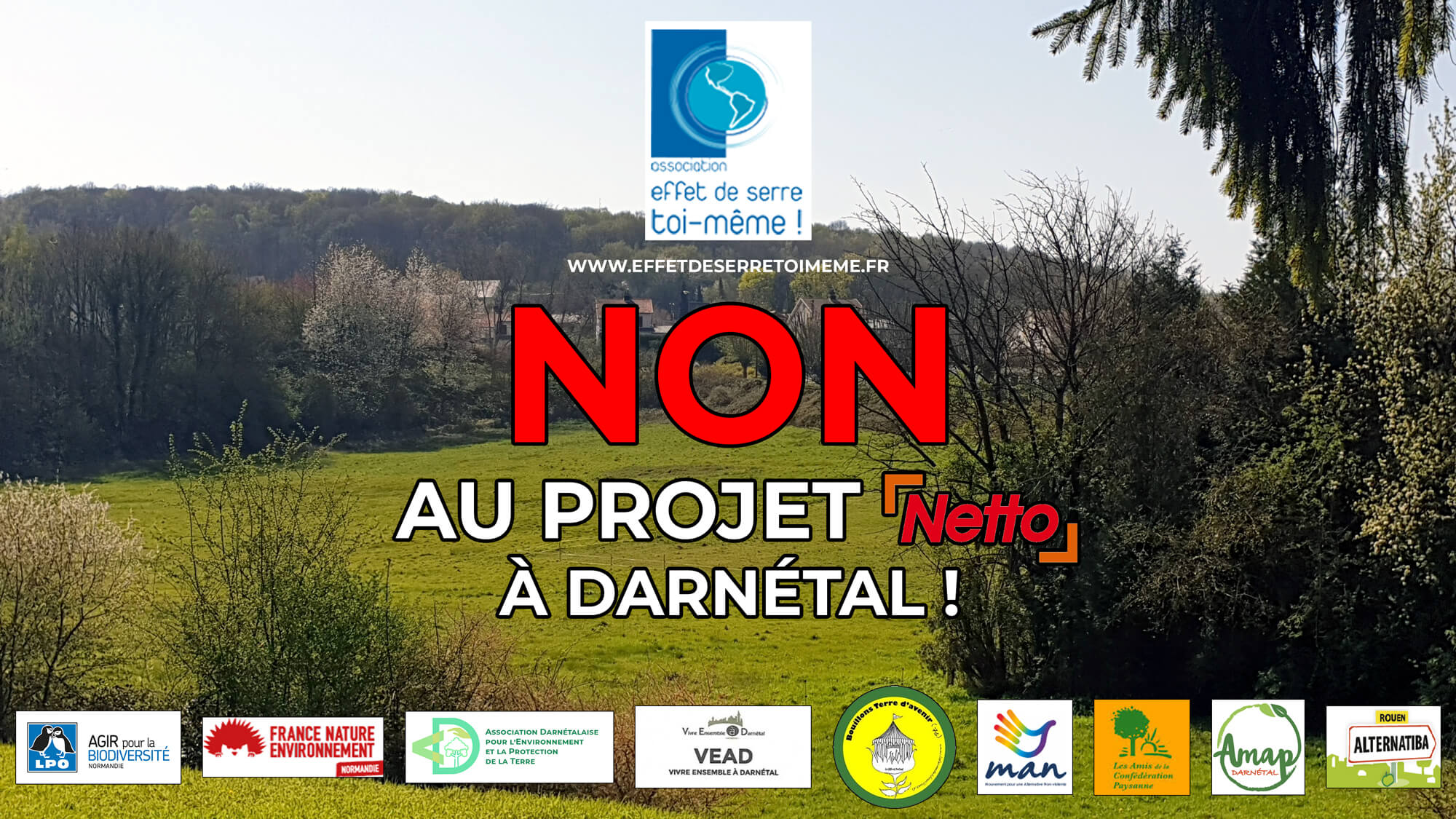 BILAN LPO à disposition si besoin sur l’inventaire des espèces de la parcelle :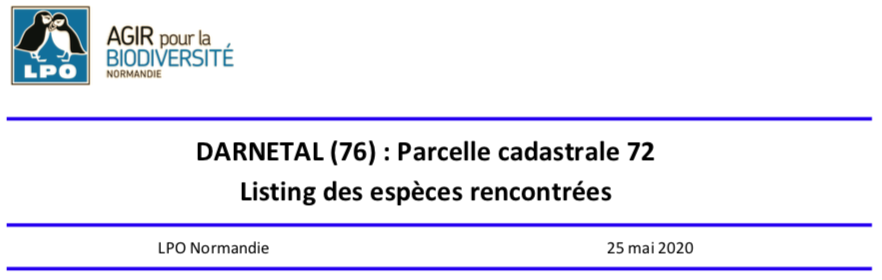 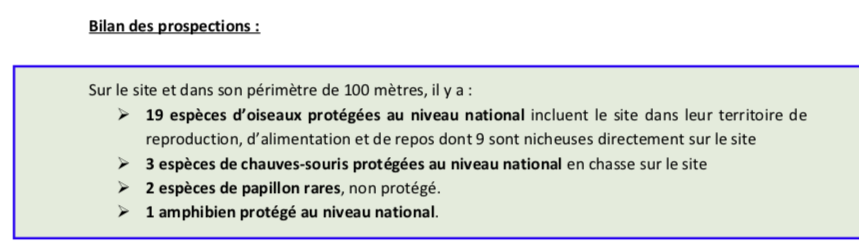 EXTRAIT DES OBSERVATIONS DU NATURALISTE 2020 (rapport complet à votre disposition si besoin)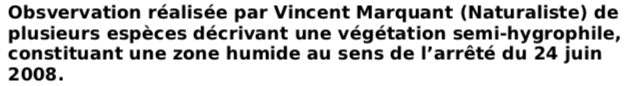 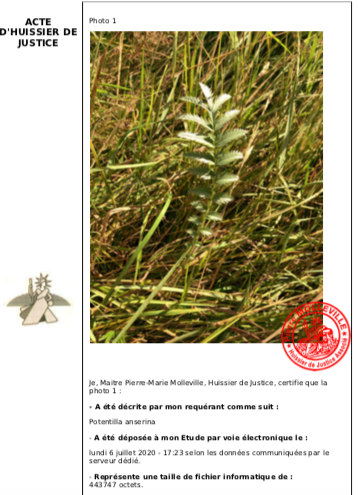 